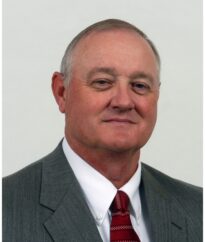 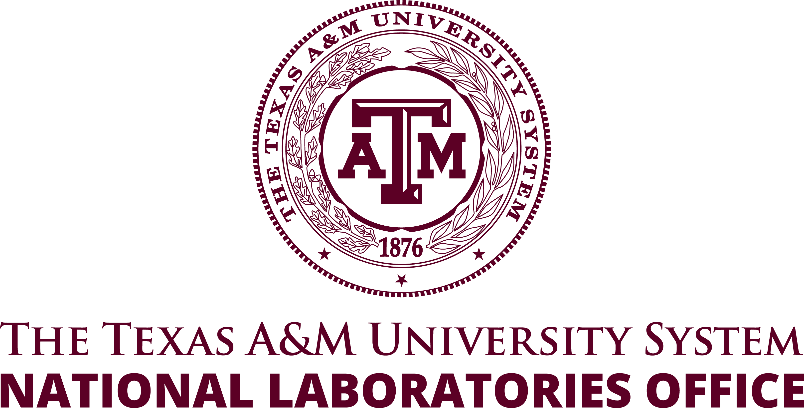 Johnnie F. GuelkerNational Nuclear Security Administration (NNSA) Site Liaisonfor the National Laboratories OfficeThe Texas A&M University SystemJohnnie F. Guelker has 40 years’ experience in project and construction management, facility operations, and environmental compliance and restorations activities for high hazard facilities and nuclear explosive operations for both the Department of Energy and the Department of Defense. He is currently retired working as a consultant but previously worked as a federal assistant manager responsible for administering the Management and Operating contract for Pantex while ensuring day-to-day operations are conducted in a safe, secure, and environmentally sound manner.He acted on behalf of the Pantex Manager for environmental compliance and restoration activities and as the liaison with those program regulators, site operations related to maintenance, constructions and readiness in technical base and facilities budgets for the site. He and his staff worked with the site contractor to support the Pantex mission by providing projects, permits and restoration of legacy contamination to support the nation’s nuclear deterrent.Prior to becoming Assistant Manager, Mr. Guelker served in several capacities in the Pantex Site Office administering and managing facilities operations and management, construction projects and management, project management for numerous large projects, balance of plant and operations maintenance, utilities, Environmental Compliance activities (consisting of waste operations and all permits {air, water, sewer, waste management, etc.}), and Environmental Restoration programs (consisting of a Federal Facilities Agreement with EPA region 6 under the Comprehensive Environmental Resource, Compensation and Liability Act {CERCLA}and a Texas Commission for Environmental Quality Compliance Plan Permit under the Resource Conservation and Recovery Act {RCRA}), a facility representative, and performed design work as a Civil/Structural Engineer.Prior to coming to Pantex, Mr. Guelker worked for the Department of Defense at the Pueblo Depot Activity, Rocky Mountain Arsenal, and the US Army Corps of Engineers, Ft. Worth District. He has a bachelor’s degree in civil engineering from Texas A&M University with work toward a master’s degree at Texas Christian University, a professional engineering license in Texas and Colorado, a Project Management Professionals certification from the Project Management Institute and Level 3 (certified to manage project up to $400 million) Project Management Career Development Program certification from DOE.Since December of 2013, Mr. Guelker has been a senior Project Management Consultant for Longenecker and Associates working on support of numerous and various activities across the DOE/NNSA complex. These include managing several projects at the Waste Isolation Pilot Plant, supporting Pantex, Sandia and LANL contract transitions, preparing project documents and guides under the ECMS contract, and performing independent project and Red Team reviews. In addition, he has supported Texas A&M University System at the Pantex Plant as the NNSA Site Liaison. He has also been designated as a Professor of Practice in Civil Engineering.